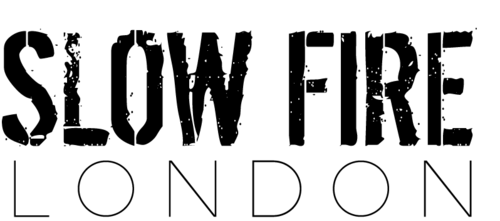 Mains*Slow Fire cheese & bacon burger £8  +foie gras £5*Hot & sour pork bun with Asian slaw & wasabi mayo £8*Grilled Cajun halloumi bun with sautéed peppers £7*Plumb smoked ribs, sweet potato mash & green chilli slaw £11.5*Smoked winter vegetable & barley salad £7 +hot smoked salmon £4*Smoked cauliflower cheese & crispy shallot rings £7 +bacon £1.5Sides*Sweet potato fries £3.5*Skin on fries £3.5*Buttered kale £3.5*Sweet potato mash £3.5Insta-slowfirelondon twitter-@slowfirelondon web-slowfirelondon.co.uk